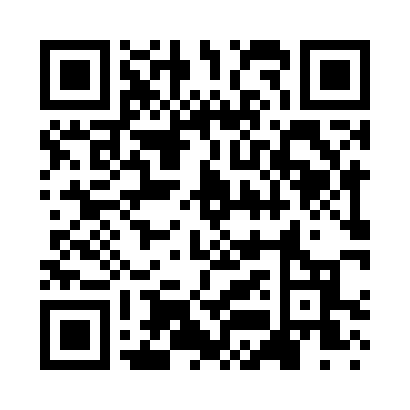 Prayer times for Medicine Bow, Wyoming, USAMon 1 Jul 2024 - Wed 31 Jul 2024High Latitude Method: Angle Based RulePrayer Calculation Method: Islamic Society of North AmericaAsar Calculation Method: ShafiPrayer times provided by https://www.salahtimes.comDateDayFajrSunriseDhuhrAsrMaghribIsha1Mon3:515:341:095:118:4410:262Tue3:525:341:095:118:4410:263Wed3:535:351:095:118:4310:254Thu3:545:351:095:128:4310:255Fri3:545:361:105:128:4310:246Sat3:555:371:105:128:4210:247Sun3:565:371:105:128:4210:238Mon3:575:381:105:128:4210:229Tue3:585:391:105:128:4110:2210Wed3:595:401:105:128:4110:2111Thu4:005:401:105:128:4010:2012Fri4:025:411:115:128:4010:1913Sat4:035:421:115:128:3910:1814Sun4:045:431:115:128:3910:1715Mon4:055:431:115:118:3810:1616Tue4:065:441:115:118:3710:1517Wed4:085:451:115:118:3710:1418Thu4:095:461:115:118:3610:1319Fri4:105:471:115:118:3510:1220Sat4:115:481:115:118:3410:1021Sun4:135:491:115:118:3310:0922Mon4:145:501:115:108:3310:0823Tue4:155:511:115:108:3210:0724Wed4:175:511:115:108:3110:0525Thu4:185:521:115:108:3010:0426Fri4:195:531:115:098:2910:0327Sat4:215:541:115:098:2810:0128Sun4:225:551:115:098:2710:0029Mon4:245:561:115:088:269:5830Tue4:255:571:115:088:259:5731Wed4:275:581:115:088:249:55